                           Российская Федерация          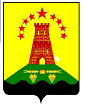 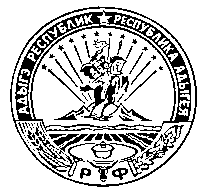                               Республика Адыгея                        Совет народных депутатов                     муниципального образования              «Дукмасовское сельское поселение»х.Дукмасов                                                                                                       23.05.2012г.                                                                                                         №  193РЕШЕНИЕ                  Сорок седьмой сессии  второго созыва  Совета народных депутатовмуниципального образования «Дукмасовское сельское поселение»                             Об исполнении бюджета муниципальногообразования     «Дукмасовское     сельскоепоселение»   за  2011  год.            Заслушав информацию о проведенных публичных слушаниях  «Об исполнении бюджета муниципального образования «Дукмасовское сельское поселение» за 2011год» и Заключение на проект отчета   «Об исполнении бюджета муниципального образования  «Дукмасовское   сельское поселение»  за 2011 год» Совет народных депутатов  муниципального образования  «Дукмасовское сельское поселение»    р е ш и л  :             1. Утвердить отчет об исполнении бюджета муниципального образования  «Дукмасовское сельское поселение» за 2011 год.        Приложение  № 1.             2. Обнародовать данное решение.Глава  муниципального образования«Дукмасовское сельское поселение» ____________________ В.П.Шикенин                                                                                                                          Приложение №1                                                                                              к решению   Совета   народных   депутатов                                                                                               муниципального образования «Дукмасовское                                                                                                сельское поселение»  №  193  от 23.05.2012г.                                                        О Т Ч Е Т                          Об исполнении  бюджета муниципального образования                                «Дукмасовское сельское поселение» за 2011 год.Статья 1. Об утверждении отчета об исполнении  бюджета муниципального образования «Дукмасовское сельское поселение» за 2011 год.Утвердить отчет об исполнении  бюджета МО «Дукмасовское сельское поселение» за 2011 года по доходам в сумме 3967,5 тысяч рублей, по расходам в сумме 4200,9 тысячи рублей с превышением расходов над доходами в сумме  233,4тысяч рублей.Статья 2. Об утверждении исполнения  бюджета муниципального образования «Дукмасовское сельское поселение» за 2011 годУтвердить исполнение :по доходам  бюджета муниципального образования «Дукмасовское сельское поселение»  за 2011год согласно приложению №1 к настоящему отчету;по распределению расходов  бюджета муниципального образования «Дукмасовское сельское поселение» за 2011 год по разделам и подразделам функциональной классификации расходов бюджетов Российской Федерации согласно приложению № 2 к настоящему отчету.Глава  муниципального образования«Дукмасовское сельское поселение» ____________________ В.П.Шикенин                                                                                           Приложение№1  к отчету по исполнению                                                                      бюджета МО «Дукмасовское                                                                         сельское  поселение» за 2011годПоступление доходов по основным источникам в бюджет МО «Дукмасовское сельское             поселение» на 1 января 2012 года                                                                                                                           (тыс.руб)                                                                                                          Приложение №2 к отчету об исполнении                                                                                                          бюджета  МО «Дукмасовское сельское                                                                                                         поселение» за 2011год.Коды БКВиды доходовПлан 2011г.Исполнение 2011г.% исполВСЕГО ДОХОДОВ3729.23967,5106,51 00 00000 00 0000 000Налоговые доходы1961.81098,756,01 01 00000 00 0000 000Налоги на прибыль, доходы330.5420,21281 01 02000 01 0000 110Налог на доходы физических лиц330.5420,2128105 00000 00 0000 110Налоги на совокупный доход30.036,1120,3105 03000 01 0000 110Единый сельскохозяйственный налог30.036,1120,31 06 00000 00 0000 000Налоги на имущество 1593.3642,340,31 06 01000 00 0000 110Налоги на имущество с физических лиц25.010,442106 04011  02 0000 110Транспортный налог с организаций45.03,28,0106 04012  02 0000 110Транспортный налог с физических лиц325.4152,347,01 06 06000 00 0000 110 Земельный налог1197.9476,440108 00000 00 0000 110Государственная пошлина8.01.822,5108 04020 01 0000 110Государственная пошлина за совершение нотариальных действий8.01.822,51 11 00000 00 0000 000Доходы от использование имущества, находящегося в государственной и муниципальной собственности1358.61889,71391 11 05000 00 0000 120Доходы о сдачи в аренду имущества, находящегося в гос.и муниципальной собственности1358.61889,713911406014100000430Доходы от продажи земельных участков, государственная собственность на которые не разграничена и которые расположены в границах поселений26,37791169005010000140Прочие поступления от денежных взысканий3.47791170105010000180Невыясненные поступления538,7200  00000 00 0000 000БЕЗВОЗМЕЗДНЫЕ ПОСТУПЛЕНИЯ256.5256,5100202 01001 10 0000 151Дотации  бюджетам поселений на выравнивание уровня бюджетной обеспеченности218.5218,5100202 02077 10 0000 151Субсидии  бюджетам поселений на бюджетные инвестиции в объектыкапитального строительства собственности муниципальных образований38.038,0100202  02000 00 0000 151Субвенции от других бюджетов бюджетной системы РФ152.3152.3100202 02020 05 0000 151Субвенции бюджетам муниципальных районов на осуществление полномочий по первичному воинскому учету на территориях, где отсутствуют военные комиссариаты113.5113.510020203024100000151Субвенции бюджетам поселений на выполнение передаваемых полномочий субъектов Российской Федерации38.838.8100Распределение ассигнований из бюджета муниципального образования  " Дукмасовское сельское поселение" за  2011 год по разделам и подразделам, целевым статьям и видам расходов     функциональной классификации расходов бюджетов Российской ФедерацииНаименованиеРзПрЦелевая статьяВид расходовПлан на годИспол.% исполн.Общегосударственные вопросы010000000000003054,22893,094,7Функционирование высшего должностного лицасубьекта Российской Федерации и муниципального образования01020000000000559,2558,6100Руководство и управление в сфере установленных функций01020020000000559,2558,6100Глава муниципального образования01020020300000559,2558,6100Выполнение функций органами местного самоуправления01020020300500559,2558,6100Функционирование Правительства Российской Федерации, высших  исполнительных органов государственной власти субъектов Российской Федерации, местных администраций010400000000002229,12088,494Руководство и управление в сфере установленных функций010400200000002229,12088,494          Центральный аппарат010400204000002230,02088,494Выполнение функций органами местного самоуправления010400204005002230,02088,494Другие общегосударственные вопросы01130000000000265,9245,392Реализация государственных функций, связанных с общегосударственным управлением01130920000000265,9245,3921Выполнение других обязательств государства0113092020000098,698,6100Выполнение функций государственными органами0113092020050098,698,6100Выполнение других обязательств государства01130920300000128,5107,984Выполнение функций органами местного самоуправления0113092030150028,511,641Выполнение функций органами местного самоуправления0113092030250010096,396Фонд компенсации осуществляющих госполномочия в РА в сфере правоотношения по административным комиссиям0113521020300038,838,8100Выполнение функций органами местного самоуправления0113521020350038,838,8100Национальная оборона02000000000000113,5113,5100Руководство и управление в сфере установленных функций02030010000000113,5113,5100Мобилизационная  вневойсковая подготовка02030000000000       113,5  113,5100Осуществление первичного воинского учета на территории где отсутствуют военные комиссариаты02030013600000113,5113,5100Выполнение  функций органами местного самоуправления02030013600500113,5113,5100Национальная безопасность  и правоохранительная деятельность0300000000000014,010,575,0Предупреждение и ликвидация последствий чрезвычайных ситуаций природного и техногенного характера0309000000000014,010,575,0Подготовка населения и организаций к действиям в чрезвычайной ситуации в мирное и военное время0309219010000014,010,575,0Выполнение функций органами местного самоуправления0309219010050014,010,575,0Национальная экономика04000000000000104,3-15,515Другие вопросы в области национальной экономики04120000000000104,315,515Мероприятия в области строительства, архитектуры и градостроительства04123400300000104,315,515Выполнение функций государственными органами04123400300500104,315,515Жилищно-коммунальное хозяйство05000000000000982,6724,874Жилищное хозяйство05010000000000199,8198,9100Софинансирование в объекты кап. сроит. гос. собственности  субъектов РФ (объектов капитального строительства собственности муниципальных образований)05010920390020199,8198,9100Благоустройство05036000000000782,8525,567Уличное освещение0503600010000020,0-Содержание автомобильных дорог и инженерных сооружений на них в границах поселений в рамках благоустройства05036000200000110,0      0,6Выполнение функций органами местного самоуправления05036000200500110,00,6Организация и содержание мест захоронения0503600040000054,954,9100Выполнение функций органами местного самоуправления0503600040050054,954,9100Прочие мероприятия по благоустройству городских округов и поселений05036000500000597,9470,479 Выполнение функций органами местного самоуправления05036000500500597,9470,479Образование07000000000000428,6428,6100Общее образование07020000000000428,6428,6100Школы-детские сады, школы начальные, неполные средние и средние07024210000000428,6428,6100Обеспечение деятельности подведомственных учреждений07024219900000428,6428,6100Выполнение функций бюджетными учреждениями07024219900001428,6428,6100Культура, кинематография и средства массовой информации080000000000005,0-Кльтура08010000000000        5,0      -Мероприятия в сфере культуры, кинематографии и средств массовой информации080145000000005,0-Государственная поддержка в сфере культуры, кинематографии и средств массовой информации080145085000005.0-Прочие расходы080145085000135.0-Здравоохранение, физическая культура и спорт1100000000000015.015,0-100Массовый спорт1102000000000015,015,0100Выполнение функций органами местного самоуправления1102512970050015,015,0100Всего расходов:     4717,24200,9